SAMBALPUR UNIVERSITY             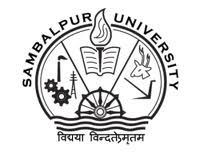 JYOTI VIHAR, Burla- 768019Agenda item to be placed in the Syndicate meeting to be held on ……………………………………Agenda:Notes: Enclosure(s):	1.		2.N.B: Attach extra sheet if space required.  Signature:									Signature of theName of the Controlling Officer/ 						RegistrarSectional Officer: Name of the Section/Department: 						Approved					       Vice-ChancellorFor office use: Syndicate SectionAgenda item No (to be filled by S. O, Syndicate Section): ……………………………..Received on date: ……………………………………..								Signature of S.O. Syndicate Section